                        HEILPÄDAGOGISCHE KUW UND	HEILPÄDAGOGISCHER RU REGION BERNEINLADUNG ZUM ÖKUMENISCHENADVENTSGOTTESDIENST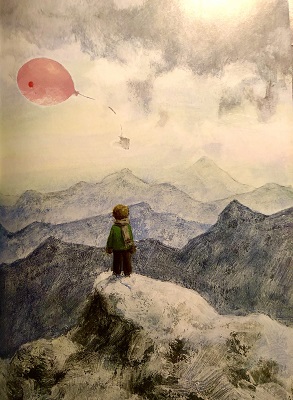                                               © Brigitte Weninger/Anne MöllerIM BERNER MÜNSTERSONNTAG, 5. DEZEMBER 202111.45 UHR„Luftpost für den Weihnachtsmann“                        HEILPÄDAGOGISCHE KUW UND	HEILPÄDAGOGISCHER RU REGION BERNEINLADUNG ZUM ÖKUMENISCHENADVENTSGOTTESDIENST                                              © Brigitte Weninger/Anne MöllerIM BERNER MÜNSTERSONNTAG, 5. DEZEMBER 202111.45 UHR„Luftpost für den Weihnachtsmann“Herzlich willkommen sindunsere Schülerinnen und Schüler derHP KUW und des HRUmit ihren Familien, Freunden,Lehrerinnen und Lehrern,sowie unsere Ehemaligen undalle, die mitfeiern möchten!Es laden ein:die Schüler und Schülerinnen der InstitutionenStiftung Sonderschulheim Mätteli und HSM MünchenbuchseeWeissenheim BernSprachheilschule WabernNathalie Stiftung GümligenAarhus GümligenHPS BernChristophorus-Schule Bern, Bolligenmit ihren KatechetinnenRosmarie SchuhmacherBarbara MoserAnna BoreanElisabeth SchärEs besteht die Möglichkeit, nach dem Gottesdienst dasAdventslicht nach Hause zu tragen. Bitte nehmt dazu einGlas oder eine kleine Laterne mit.Im Münster besteht COVID-Zertifikatspflicht!Herzlich willkommen sindunsere Schülerinnen und Schüler derHP KUW und des HRUmit ihren Familien, Freunden,Lehrerinnen und Lehrern,sowie unsere Ehemaligen undalle, die mitfeiern möchten!Es laden ein:die Schüler und Schülerinnen der InstitutionenStiftung Sonderschulheim Mätteli und HSM MünchenbuchseeWeissenheim BernSprachheilschule WabernNathalie Stiftung GümligenAarhus GümligenHPS BernChristophorus-Schule Bern, Bolligenmit ihren KatechetinnenRosmarie SchuhmacherBarbara MoserAnna BoreanElisabeth SchärEs besteht die Möglichkeit, nach dem Gottesdienst dasAdventslicht nach Hause zu tragen. Bitte nehmt dazu einGlas oder eine kleine Laterne mit.Im Münster besteht COVID-Zertifikatspflicht! 